Potvrzení objednávky 1007293814XXXXbio-radút 07.11.2023 9:34Komu:email OKLT - HTO <XXXXnnm>;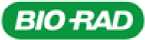 Bio-Rad spol s r.o. Potvrzení objednávkyČísloNajdete nás na WEBu [www.bio-rad.com/contact]www.bio-rad.com/contact [www.bio-rad-antibodies.com]www.bio-rad-antibodies.com potvrzení 1007293814Datum objednávky 07-LIS-2023150 004851 1 ks 1 ks 10-LIS-2023 2.533,89 2.533,89ID-DC Screening I 1x12IHD ID-CARDMezisoučet 61.864,26Daň	10.766,78Celkem CZK 72.631,04**Zboží není skladem. Produkt bude odeslán, jakmile bude k dispozici.Všechny poplatky jsou pouze orientační. Některé poplatky jsou k dispozici až po fakturaci, na základě Vaší smlouvy, a mohou být na tomto formuláři prázdné.Datum odeslání odpovídá aktuálnímu stavu zásob a může se změnit, dokud nebude objednávka dokončena.Celkové částky, včetně daně, konečné přepravy a balení, budou sděleny po obdržení objednávky. Konečný součet bude zaslán e-mailem při odeslání objednaného zboží.Tato objednávka podléhá standardním obchodním podmínkám společnosti Bio-Rad, které jsou dostupné na adreseXXXXXXXXE-mail XXXXTelVaše číslo obj. 53/2023Dodací podmínky DDP NOVÉ MĚSTO NA MORAVĚPoznámky k objednávcePoznámky k objednávcePoznámky k objednávceFakturační adresa 1082478NEMOCNICE NOVÉ MĚSTO NA MORAVĚ, PŘÍŽďárská 610592 31 Nové Město Na Moravě Česká republikaDodací adresa 2098979OKLT- HEMATOLOGICKO TRANFUZNÍ ODD. NEMOCNICE NOVÉ MĚSTO NA MORAVĚ, PŘÍŽďárská 610592 31 Nové Město Na Moravě Česká republikaOdběratel 1082478NEMOCNICE NOVÉ MĚSTO NA MORAVĚ,PŘÍŽďárská 610592 31 Nové Město Na Moravě Česká republikaK rukám XXXX+XXXXŘádekČíslo produktuŘádekČíslo produktuObjednané množstvíPotvrzené množství Číslo šaržePředpokládané datum dodávky Datum expiraceJednotková cenaČástkaPopisObjednané množstvíPotvrzené množství Číslo šaržePředpokládané datum dodávky Datum expiraceJednotková cenaČástka10009280ID-Diluent 2 1x500 ml6 ks0 ksviz. text níže**20801350SERACLONE ANTI-B 10 X 10 ML1 ks1 ks10-LIS-202330801375SERACLONE ANTI-AB 10 X 10 ML1 ks1 ks10-LIS-202340802042SERACLONE ANTI-D(226) 10X10 ML1 ks1 ks10-LIS-202350802033SERACLONE ANTI-D BLEND 10X10ML1 ks1 ks10-LIS-202360801165SERACLONE ANTI-H 5 ML2 ks2 ks10-LIS-202370802282SERACLONE ANTI-C 10 ML1 ks1 ks10-LIS-202380802331SERACLONE ANTI-E 10 ML2 ks2 ks10-LIS-202390802372SERACLONE ANTI SMALL e 10 ML2 ks2 ks10-LIS-2023100802155SERACLONE ANTI CW 5 ML3 ks3 ks10-LIS-2023110804120AHG COLOUR 10ML1 ks1 ks10-LIS-2023120808090SERACLONE ANTI-K (KELL) 5 ML2 ks2 ks10-LIS-2023130808191ANTI Fyb LIQUID 2 ML2 ks0 ksviz. text níže**140808158SERACLONE ANTI-P1 2 ML1 ks1 ks10-LIS-2023